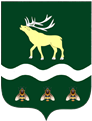 АДМИНИСТРАЦИЯЯКОВЛЕВСКОГО МУНИЦИПАЛЬНОГО РАЙОНА ПРИМОРСКОГО КРАЯ ПОСТАНОВЛЕНИЕ Об утверждении графика «дорожная карта» передачи Администрацией Яковлевского муниципального района Приморского края документов в соответствии с Законом Приморского края от 14.09.2020 № 884-КЗ Руководствуясь Федеральным законом от 06.10.2003 № 131-ФЗ «Об общих принципах организации местного самоуправления в Российской Федерации», Законом Приморского края от 14.09.2020 № 884-КЗ «О перераспределении полномочий по предоставлению земельных участков из земель сельскохозяйственного назначения, государственная собственность на которые не разграничена, между органами местного самоуправления муниципальных образований Приморского края и органами государственной власти Приморского края и внесении изменений в отдельные законодательные акты Приморского края», Администрация Яковлевского муниципального районаПОСТАНОВЛЯЕТ:1.Утвердить прилагаемый график «дорожная карта» передачи Администрацией Яковлевского муниципального района Приморского края документов в соответствии с Законом Приморского края от 14.09.2020 № 884-КЗ «О перераспределении полномочий по предоставлению земельных участков из земель сельскохозяйственного назначения, государственная собственность на которые не разграничена, между органами местного самоуправления муниципальных образований Приморского края и органами государственной власти Приморского края и внесении изменений в отдельные законодательные акты Приморского края».2.Руководителю аппарата Администрации Яковлевского муниципального района (Сомова О.В) обеспечить размещение настоящего постановления на официальном сайте Администрации Яковлевского муниципального района в информационно-телекоммуникационной сети «Интернет». 3.Контроль исполнения настоящего постановления возложить на первого заместителя главы Администрации Яковлевского муниципального района. Глава района - глава  Администрации Яковлевского  муниципального района                                          Н.В.Вязовик                                                    Утверждено О Постановлением Администрации Яковлевского муниципального районаот  02.10.2020  №  461-паГрафик «дорожная карта» передачи Администрацией Яковлевского муниципального района Приморского края документов в соответствии с Законом Приморского края от 14.09.2020 № 884-КЗ «О перераспределении полномочий по предоставлению земельных участков из земель сельскохозяйственного назначения, государственная собственность на которые не разграничена, между органами местного самоуправления муниципальных образований Приморского края и органами государственной власти Приморского края и внесении изменений в отдельные законодательные акты Приморского края»от02.10.2020с. Яковлевка№461 - па№ п/пНаименование мероприятияОтветственныеСроки1Формирование перечней в соответствии с приложением № 1:1. договоров аренды земельных участков сельскохозяйственного назначения, государственная собственность на которые не разграничена; 2. договоров безвозмездного пользования земельных участков сельскохозяйственного назначения, государственная собственность на которые не разграничена;3. земельных участков сельскохозяйственного назначения, государственная собственность на которые не разграничена, свободных от прав третьих лицОтдел по имущественным отношениям Администрации ЯМР Васильева О.С., Слабий Л.А.до 01.12.20202Направление арендаторам уведомлений о смене арендодателя и реквизитов по перечислению арендной платыОтдел по имущественным отношениям Администрации ЯМР Васильева О.С., Слабий Л.А.до 01.12.20203Проведение мероприятий по перерасчету арендной платы по действующим ставкам, направление арендатору письмом с уведомлениемОтдел по имущественным отношениям  Администрации ЯМР Васильева О.С., Слабий Л.А.до 01.11.20204Подготовка актов сверки по договорам аренды земельных участков сельскохозяйственного назначения, государственная собственность на которые не разграничена, с начала действия договора Отдел по имущественным отношениям  Администрации ЯМР Савченко Е.И.до 01.12.20205Передача действующих договоров аренды земельных участков сельскохозяйственного назначения, государственная собственность на которые не разграничена, дополнительных соглашений к ним, уведомлений о смене реквизитов и о перерасчете арендной платы, актов сверки (оригинал и сканированная копия)Отдел по имущественным отношениям Администрации ЯМР Васильева О.С., Слабий Л.А.с 01.12.2020 до 31.12.20206Передача действующих договоров безвозмездного пользования земельных участков сельскохозяйственного назначения, государственная собственность на которые не разграничена, и дополнительных соглашений к ним (оригинал и сканированная копия)Отдел по имущественным отношениям Администрации ЯМР Васильева О.С., Слабий Л.А.с 01.12.2020 до 31.12.20207Передача распоряжений (постановлений) о предоставлении, предварительном согласовании предоставления земельных участков сельскохозяйственного назначения, государственная собственность на которые не разграничена, изданных до момента передачи (не позднее 31 декабря 2020 года)Отдел по имущественным отношениям Администрации ЯМР Васильева О.С., Слабий Л.А.с 01.12.2020 до 31.12.20208Передача соглашений об установлении сервитута в отношении земельных участков сельскохозяйственного назначения, государственная собственность на которые не разграничена, заключенных до момента передачи (не позднее 31 декабря 2020 года)Отдел по имущественным отношениям Администрации ЯМР Васильева О.С., Слабий Л.А.с 01.12.2020 до 31.12.20209Передача разрешений на использование земель сельскохозяйственного назначения, государственная собственность на которые не разграничена, без предоставления земельных участков и установления сервитутов, выданных до момента передачи                                                       (не позднее 31 декабря  2020 года)Отдел по имущественным отношениям Администрации ЯМР Васильева О.С., Слабий Л.А.с 01.12.2020 до 31.12.202010Передача заявлений физических и юридических лиц по вопросам предоставления земельных участков сельскохозяйственного назначения, государственная собственность на которые не разграничена, решения по которым не принятыОтдел по имущественным отношениям Администрации ЯМР Васильева О.С., Слабий Л.А.до 31.12.202011Передача решений (распоряжений, постановлений, приказов и т.д.) по заявлениям физических и юридических лиц по вопросам предоставления земельных участков сельскохозяйственного назначения, государственная собственность на которые не разграничена, по которым не заключены договорыОтдел по имущественным отношениям Администрации ЯМР Васильева О.С., Слабий Л.А.до 31.12.202012 Передача проектов договоров, соглашений (с пакетами документов) по предоставлению земельных участков сельскохозяйственного назначения, государственная собственность на которые не разграниченаОтдел по имущественным отношениям Администрации ЯМР Васильева О.С., Слабий Л.А.до 31.12.202013Передача электронных баз данных учета арендой платы за земельные участки сельскохозяйственного назначения, государственная собственность на которые не разграниченаОтдел по имущественным отношениям Администрации ЯМР Савченко Е.И.с 01.12.2020 до 31.12.202014Передача нефинансовых активов (земельные участки) по состоянию на 01.01.2021. В электронном виде формат Exсel и на бумажном носителе: Акты приема-передачи объектов нефинансовых активов по форме 0504101, Инвентарные карточки учета нефинансовых активов по форме 0504031, Извещения по форме 0504805 согласно приложению № 2 к дорожной карте.Отдел бухгалтерского учета и отчетности Администрации ЯМР Нифонтова И.С.,отдел по имущественным отношениям Администрации ЯМР Савченко Е.И.до 20.01.202115Передача финансовых активов (дебиторской, кредиторской задолженности) по состоянию на 01.01.2021 в разрезе контрагентов и договоров. В электронном виде формат Exсel и на бумажном носителе: Извещения по форме 0504805, перечень договоров согласно приложениям № 1, № 2 к дорожной карте.Отдел бухгалтерского учета и отчетности Администрации ЯМР Нифонтова И.С.,отдел по имущественным отношениям Администрации ЯМР Савченко Е.И.до 20.01.202116Обеспечение проведения аукционов по продаже либо на право заключения договоров аренды земельных участков сельскохозяйственного назначения, государственная собственность на которые не разграничена. Направление проектов договоров аренды, договоров купли-продажи земельных участков сельскохозяйственного назначения, государственная собственность на которые не разграничена, по извещениям, опубликованным до 31.12.2020 включительно, с приложением полного пакета документовОтдел по имущественным отношениям Администрации ЯМР Васильева О.С. до 31.12.202017Направление реестра предоставленных посредством аукциона земельных участков сельскохозяйственного назначения, государственная собственность на которые не разграничена, с 01.12.2020 с указанием ФИО победителя аукциона и копии заявки на участие в аукционе участника аукциона, сделавшего предпоследнее предложение о цене предмета аукционаОтдел по имущественным отношениям Администрации ЯМР Васильева О.С. до 31.12.202018Передача решений об утверждении схемы расположения земельного участка на кадастровом плане территорииОтдел по имущественным отношениям Администрации ЯМР Васильева О.С., Слабий Л.А.до 31.12.202019Передача судебных дел (со всеми имеющимися документами), документов по исполнительному производству в отношении земельных участков сельскохозяйственного назначения, государственная собственность на которые не разграниченаОтдел по имущественным отношениям Администрации ЯМР Корыстин В.В., юридический отдел Администрации ЯМРИванченко И.В.с 01.12.2020 до 31.12.202020Заключение договора об уступке права требования в отношении обязательств по исполнительным документам, права требования, по которым передаются министерству с приложением реестра исполнительных производствОтдел по имущественным отношениям Администрации ЯМР Корыстин В.В., юридический отдел Администрации ЯМРИванченко И.В.до 31.12.202021Передача исполнительных листов, заявлений физических и юридических лиц и иных документов, поступающих в органы местного самоуправления после 01.01.2021, полномочия по рассмотрению которых переданы министерствуОтдел по имущественным отношениям Администрации ЯМР Корыстин В.В., юридический отдел Администрации ЯМРИванченко И.В.,отдел бухгалтерского учета и отчетности Администрации ЯМР Нифонтова И.С.По мере поступления